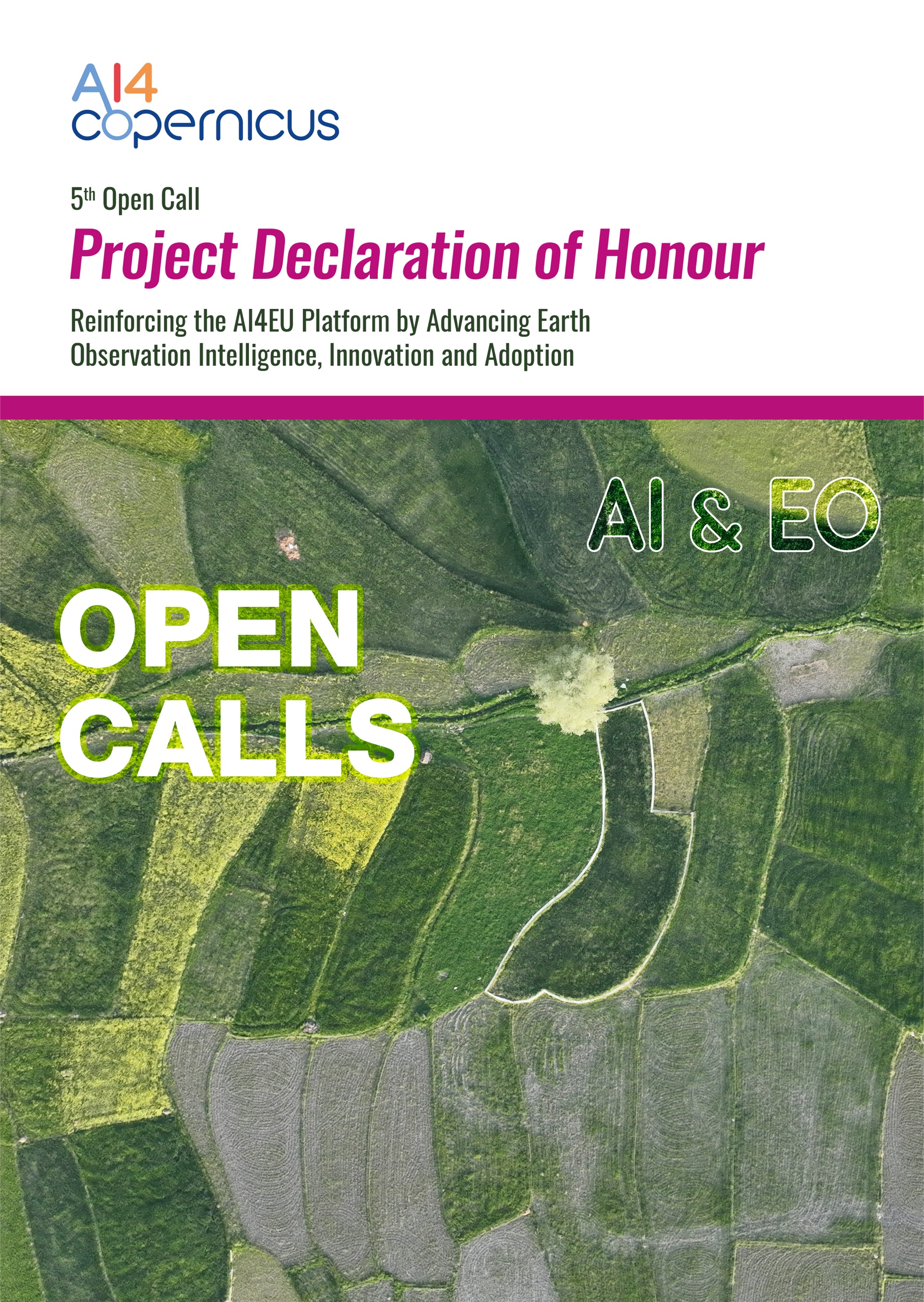 Selected Third Party Declaration of Honour on exclusion criteria and absence of conflict of interestThe Selected Third Party signing this declaration of Honour declares that all provided information below is true and legally binding:Each undersigned Selected Third Party:Declares that is not in one of the following situations:bankrupt or being wound up, is having its affairs administered by the courts, has entered into an arrangement with creditors, has suspended business activities, is the subject of proceedings concerning those matters, or is in any analogous situation arising from a similar procedure provided for in national legislation or regulations;it or persons having powers of representation, decision making or control over it have been convicted of an offence concerning their professional conduct by a judgment which has the force of res judicata;guilty of grave professional misconduct proven by any means which the contracting authority can justify including by decisions of the European Investment Bank and international organizations;in breach with its obligations relating to the payment of social security contributions or the payment of taxes in accordance with the legal provisions of the country in which it is established or with those of the country of the contracting authority or those of the country where the contract is to be performed;it or persons having powers of representation, decision making or control over it have been the subject of a judgment which has the force of res judicata for fraud, corruption, involvement in a criminal organization or any other illegal activity, where such illegal activity is detrimental to the Union’s financial interests;subject to an administrative penalty for being guilty of misrepresenting the information required by the contracting authority as a condition of participation in a grant award procedure or another procurement procedure or failing to supply this information or having been declared to be in serious breach of its obligations under contracts or grants covered by the Union's budget;2. Declares that:is not subject to a conflict of interest;has not made false declarations in supplying the information required by the as a condition of participation in the Open Calls of AI4Copernicus Project or does not fail to supply this information;is not in one of the situations of exclusion, referred to in the above-mentioned points a) to f);is aware and fully accepts all AI4Copernicus condition and rules as expressed in AI4Copernicus open call documents Annex 1, Annex 2, Annex 3 and Annex 4;3. Certifies that:is committed to participate in the above-mentioned Sub-Project;has stable and sufficient sources of funding to maintain its activity throughout its participation in the above-mentioned Sub-Project and to provide any counterpart funding necessary;has or will have the necessary resources as and when needed to carry out its involvement in the above-mentioned Sub-Project;is committed to comply with the highest standards of ethical principles and research integrity and confirm that the work is free of plagiarism;For xxxx as Selected Third Party Done at LOCATION, DD/MM/YYYYNAME_SURNAMEPOSITIONSIGNATURE of the Legal Representative  
(please provide a verified digital signature, if available; trusted providers can be found at https://esignature.ec.europa.eu/efda/tl-browser/#/screen/home).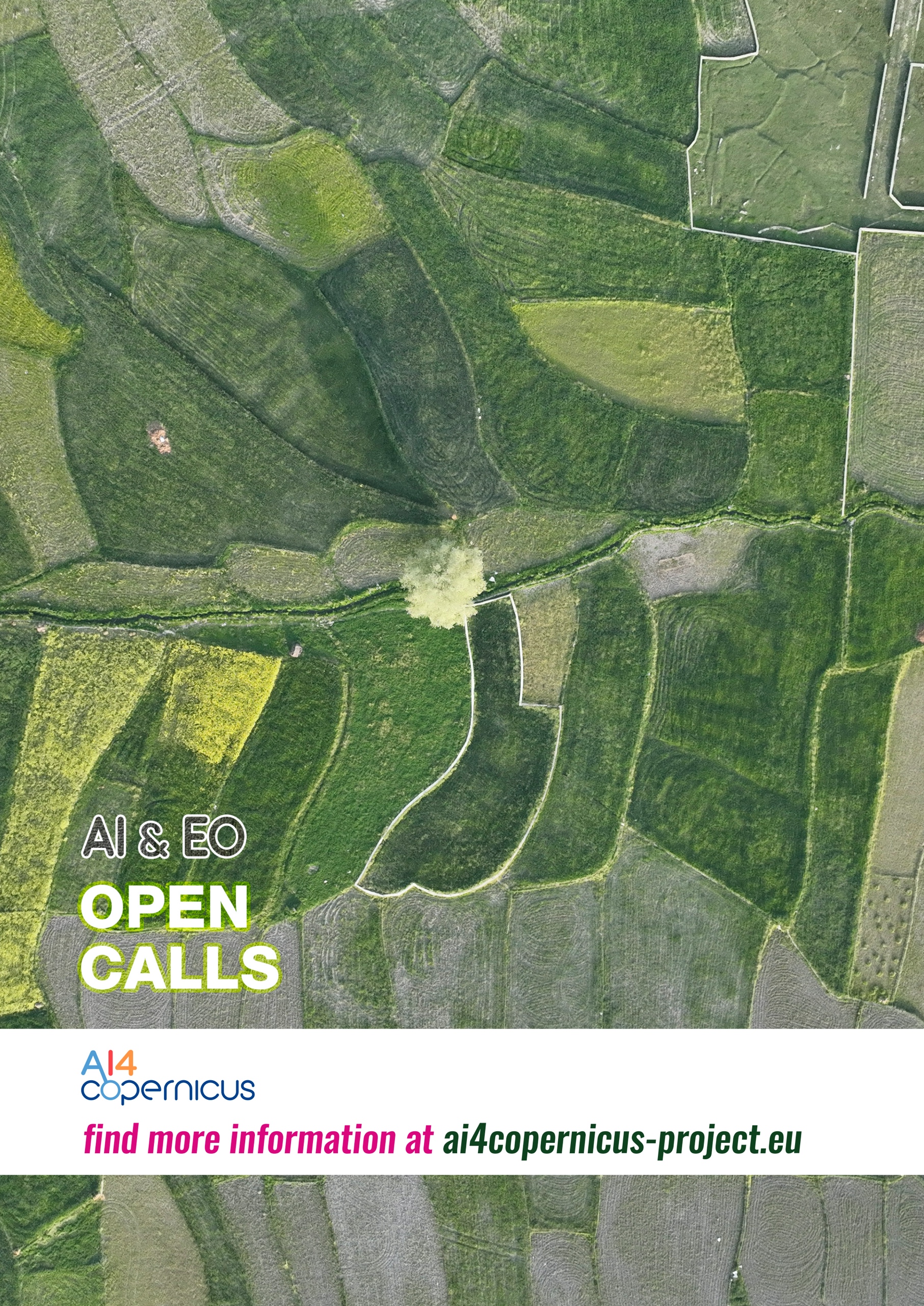 